PassFailRobot:Accepts program □□Robot does not exceed 1 ft X 1 ft x 1 ft□□Only parts from EG Lego Vault or original kit were used in the construction of robot□□Tasks:Part 1:Navigates to first water source and obtains salinity reading□□Returns to distilled water to clean sensor□□Navigates to second water source and obtains salinity reading□□Returns to distilled water to clean sensor□□Returns to start□□Part 2Graph showing density vs salinity□□Answered data specific questions□□Extra creditObtain 3 salinity readings (EC29) (5)□□Go into and out of crater (EC30) (10)□□Go up step side of hill (EC31) (5)□□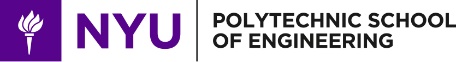 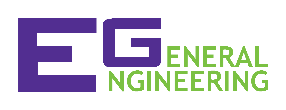 